РезюмеЦель:Соискание должности инженера-технолога, стать высококвалифицированным специалистом.Образование: 2012 г. — до настоящего времени, Карагандинский Государственный Технический  университет.Студент 4 курса, бакалавриата в области химической технологии и промышленности. Специализированные предметы: органическая химия, аналитическая химия, физическо-коллоидная химия, общая химическая технология, химия и физика нефти, газа и угля, технология хранения и транспортировки газа метана, принципы химической инженирии, проектирование и оборудование предприятий, основные процессы и аппараты химической технологии; Опыт работы:Полученные профессиональные навыки: 1.	Стажировка по программе «Академическая мобильность» в США, Луизианский технический университет, 2013 г. (1 семестр).2.	Опыт работы с детьми школьного возраста (подготовка в Назарбаев Интеллектуальную школу, казахско-турецкий лицей).3.         Переводчик в компании Компьютерные навыки:Уверенный пользователь: MS Office (Word, Exсel, Power Point, Access, Outlook), навыки работы с Интернетом (Internet Explorer, Opera, Mozilla Firefox) и электронной почтой (Outlook Express), графическими редакторами (Photoshop, CorelDRAW, AutoCAD), профессиональные программы: Chemoffice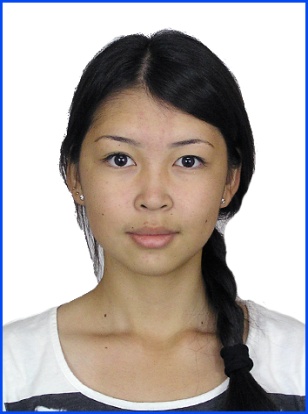 Әзімбай Әмина ҚайратқызыӘзімбай Әмина ҚайратқызыДата рождения: 23 июня 1995 г.Гражданство: Республика  КазахстанТелефон: +7(778)4965166Эл. почта: aminusha23@mail.ruСемейное положение:
не замужемЖелаемый график работы: полный рабочий деньПолное название учебного заведения, факультет, (отделение), местонахождение учебного заведения Год поступленияГод окончанияСпециальность, квалификацияУказать номер диплома или удостоверенияСШ № 57, г.Караганда20012004СШ № 106 г.Костанай20042005Школа одаренных детей «Мурагер», г.Караганда20052008Физико-математическая школа-интернат, г. Актобе20082012Карагандинский государственный технический университет, г.Караганда20122016Химическая технология органических веществНазвание и местонахождение организации:   КарГТУ НИИ, г.КарагандаНазвание и местонахождение организации:   КарГТУ НИИ, г.КарагандаНазвание и местонахождение организации:   КарГТУ НИИ, г.КарагандаНаправление деятельности организации: химическая технологияНазвание должности:Началомесяц/годОкончаниемесяц/годДолжностные обязанности:   Ознакомление с технологическим оборудованием, реакторами, химическими веществамиПомощник лаборанта2013июнь2013ИюльДолжностные обязанности:   Ознакомление с технологическим оборудованием, реакторами, химическими веществамиНазвание и местонахождение организации:  ХМИ им.Ж.Абишева, г.КарагандаНазвание и местонахождение организации:  ХМИ им.Ж.Абишева, г.КарагандаНазвание и местонахождение организации:  ХМИ им.Ж.Абишева, г.КарагандаНаправление деятельности организации: химическая технологияНазвание должности:Началомесяц/годОкончаниемесяц/годДолжностные обязанности:   Изучение методов разделения: осаждение и соосаждение, экстракции, а также методы определения: химические. физические,физика-химические, кинетические, люминесцентные, электрохимические Помощник лаборанта2014Июнь 2014 ИюльДолжностные обязанности:   Изучение методов разделения: осаждение и соосаждение, экстракции, а также методы определения: химические. физические,физика-химические, кинетические, люминесцентные, электрохимические Название и местонахождение организации:  АО «Қазмұнайгаз өнімдері», Испытательная лаборатория, г.АстанаНазвание и местонахождение организации:  АО «Қазмұнайгаз өнімдері», Испытательная лаборатория, г.АстанаНазвание и местонахождение организации:  АО «Қазмұнайгаз өнімдері», Испытательная лаборатория, г.АстанаНаправление деятельности организации: химическая технологияНазвание должности:Началомесяц/годОкончаниемесяц/годДолжностные обязанности:   Определение плотности бензина и дизельного топлива, определение дизельного топлива на вспышку, октанового числа нефти и компьютерные работы.Помощник лаборанта2015Июнь 2015ИюльДолжностные обязанности:   Определение плотности бензина и дизельного топлива, определение дизельного топлива на вспышку, октанового числа нефти и компьютерные работы.Дополнительные 
навыки и интересыКазахский язык – в совершенствеРусский язык – в совершенствеАнглийский язык – уровень Intermediate, наличие сертификатов IELTS (6.5) от 16 августа 2014 г., TOEFL Pbt (513);Китайский язык – 3-уровень (обучение в Институте Конфуция).Личные достиженияПризер олимпиад городского, республиканского уровня, участие в  проекте «Переработка нефти и газа в Забурунье» (3 призовое место).Личные качестваОтветственность,  коммуникабельность, легко обучаемая, владение организаторскими способностями. 